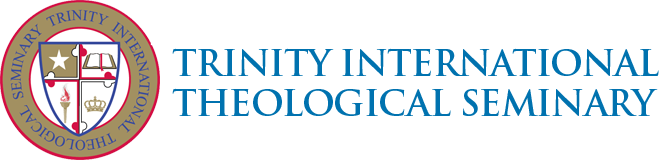 P.O. Box 1591, Owings Mills, Maryland 21117, U.S.A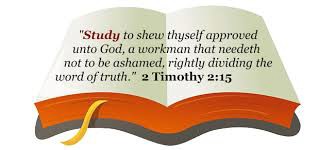 Course Name: The Bible Teaching on the Doctrine of ManWELCOME TO A TUITION-FREE STUDY OF THE BIBLE!It is not necessary to enroll as a student or pay tuition. You may begin this study immediately. Before you begin, please note:FIRST: This is a comprehensive tuition-free study. You may complete the entire course without cost. After completing the course of study, you will be given the option of receiving recognition.SECOND: This study is totally self-contained. You will only need your personal Bible. THIRD: This study is self-paced. Move through it the way you find most helpful.FOURTH: Even though it is free, this is a serious study of the Bible. Instructions to Guide the Student in This Study1. Begin your study by having prayer. You need to understand what the Bible teaches. God has promised to help you. God keeps his promises. As you pray, you can thank God that He will help you understand. Pray with faith.  Put John 16:13 to the test!Utilize any method of study (time of day, place of study, etc.) that will produce good results.First, read all the Underlined Statements but no Scripture. This is the Subject you are studying.Read carefully! Be sure you know the meaning of each word. Reading aloud may help.Now, read all the Bible verses after the Underlined Statements. As you read, write in your notebook any thought you want to add. Write a summary of what the Holy Spirit enablesyou to learn. Since there are no tests to complete more carefully you read, and the more completely you write your summary, the more you will learn!Mark your Bible. Make notations in the margin.Meditate! Continue to think about what the Bible teaches. Memorize some verses.Live what the Bible teaches. Obey the Word of God! As you obey what you learn, God will teach you more.Share what you learn. As you teach and tell others what you have learned, God will help you to understand more clearly. You will help others and strengthen yourself.Never give up. With God's help you can be a faithful and effective Christian witness and worker.Study to show thyself approved unto God, a workman that needeth not to be ashamed, rightly dividing the word of truth 2 Timothy 2:15.Definition: a human being, male or female, with no reference to sex, race, or nationality; a being originally created in likeness and image of God; a personal, rational, moral being now bearing the image of Adam..Man was created with personality elements. Reason: Genesis 2:19-20; 3:8. Emotion: Genesis 3:6; Volition: Genesis 3:6,7; Moral Nature: Ephesians4:2Colossians 3:10.Man was created not evolved. In the image of God, Genesis 1:26,27; Deuteronomy 4:32; Isaiah43:7; 1Corinthians 15 James 3:9.Man was created different from animals: Genesis 2:18-25; Genesis 9:2,3.Man is assigned responsible duty. Genesis 1:26-28; Genesis 12:1-3; Psalms 8:6; Ecclesiastes12:13,14; Psalms 1; Matt. 25:14-30;Matthew 28:18-20; Mark 16:15; Acts 1:8; 2Corinthians 5:10.Man is judged After Fall. Genesis 3:14-24; Romans 5:12-21; 1Timothy 2:13,14; John 3:36;Revelation 20:11-15.Man is given equal standing with others. Proverbs 22:2; Acts 10:28; Acts 17:26; Galatians3:28.Man is related to Mortality and Immortality: Created as a mortal: Job 10:9; Psalms 89:48;Hebrews 9:27; 1Peter 1:2The Christians are to be made immortal at the coming of Christ: 1Corinthians 15:50-58; 1John 3:1-3.Man is made with Body, Soul, and Spirit: Genesis 2:7; Hebrews 4:12; 1Thessalonians 5:23;Ecclesiastes 3:21; 2 Corin. 4:7;1Thessalonians 4:17; 2Timothy 1:10; Ecclesiastes 12:7; Proverbs 20:27; Acts 7:59;2Corinthians 4:16.Man is shown to have Infinite Value: John 3:16; 1Corinthians 6:20; 1Peter 1:18,19; Revelation1:5.Man was created lower than Angels. Job 4:18-21; Psalms 8:5; Hebrews 2:7,8.Man was given moral laws: Exodus 19 and 20; Psalms 19:7-9; Psalms 119:1-8; Matthew22:21; Luke 16:17; Romans 2:14,15; Romans 13:10; 1John 3:4; I John 5:3; Colossians 2:14-23. Man is given opportunity to offer sacrifices: In the Old Testament: Leviticus 3. In the New Testament: Romans 12:1,2; Philippians 3:7,8; Hebrews 13:15;Man is redeemed only by the Sacrifice of Christ Jesus: John3:16; Hebrews 9:13,14; Hebrews 10:2-17; Romans 5:6,8, 2 Corinthians 5:18,19; 2Peter 1:4.Man is offered Eternal Salvation: John 3:36 and 5:24 and 10:28-30; Ephesians 2:1-22.Man is made a Fellow-worker with God: 2Corinthians 6:1; Philippians 2:13.Man is made a member of the Body of Christ: 1Corinthians 6:15; 1Corinthians 12:12,18,22-27;Ephesians 5:30.Man is offered future resurrection: John 5:24-29; 1Peter 1:3,4; 2Corinthians 4:14-18; 1Corinthians 15:20,21,23.Man is offered a spiritual body: 1Corinthians 15:42-49.Man is promised eternal destiny in Christ: 1Corinthians 15:53-54; 1Timothy 6:14-16; Luke20:36; John 11:26; 2Timothy 1:10.As you read the Bible verses, you may find other verses that relate to the same subject. It will increase your knowledge will add other verses to the proper section.Discuss with other Christians what you have learned. Ask other Christians for other verses to add to each section. Be sure and pass on to others what you have learned. You will be surprised how many people are interested in knowing what the Bible teaches.…end of courseCONGRATULATIONS! If you have completed the course as instructed, you have achieved an extremely important milestone in your walk with the Lord. We rejoice with you, and trust that God will use you in an even greater way to minister to a world that is in desperate need of the life-changing Gospel of our Risen Lord and Savior, Jesus Christ! May the Holy Spirit go before you and make every crooked place straight!  (Isaiah 45:2)Now that you have completed this course, you have the option of receiving a Certificate of Achievement for a small See the "Procedure for Requesting a Certificate for a Completed Course."Procedure for Requesting a Certificate for a Completed CourseTo receive your optional Certificate of Achievement, we need the following information from you:The course you have completed.Your names as you would like it to appear on your Certificate.Your full mailing address.Your email address and telephone number (if any)One page essay summarizing your understanding of the course. This can be emailed to: info@titseminary.orgBy submitting this statement, you are affirming that you actually completed the course for which you are requesting the Certificate, and that you understand that the fee is non- refundable.Please send the above documentation with your check, Money Order or Bank draft in the amount of $20 (Twenty U.S. Dollars) per course, drawn on a USA Bank, and mail to:Trinity International Theological Seminary, P. O. Box 1591, Owings Mills, Maryland 21117, USA.You may also email the Form to info@titseminary.org. Payments can be made by credit or debit  card, or PayPal on our website: www.titseminary.orgNOTE: Students residing outside the United States must include additional $5 (Five U.S. Dollars) for certificate mailing and handling cost. Please note: The courses are free of charge and you are not required to send us the above documentation if you do not need a Certificate of Achievement.COPYRIGHT NOTICE:  This course is the exclusive property of Trinity International Theological Seminary, and is intended as a tuition-free study.  It may not be copied, sold, distributed, or otherwise reproduced.  All forms of unauthorized access or use is strictly prohibited.  All copyright and intellectual property rights apply.